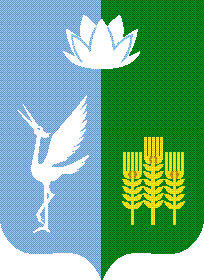 ИЗБИРАТЕЛЬНАЯ КОМИССИЯЧКАЛОВСКОГО СЕЛЬСКОГО ПОСЕЛЕНИЯ
СПАССКОГО МУНИЦИПАЛЬНОГО РАЙОНАР Е Ш Е Н И Е  17.02.2022			           с. Чкаловское		              №_______  Время   12:08.  часовСпасским районным судом 28 января 2022 года по административному делу  (№ 2а-277/2022),  отменена регистрация кандидата на должность главы Чкаловского сельского поселения Спасского муниципального района Тузова Александра Сергеевича, выдвинутого избирательным объединением общественная организация Региональное отделение  Всероссийской политической партии «ПАРТИЯ ДЕЛА» в Приморском крае  и зарегистрированного решением избирательной комиссии Чкаловского сельского поселения № 11/51 от 19 января 2022 года.Учитывая изложенное, руководствуясь статьями  63, 76 Федерального закона от 12.06.2002 г. №67-ФЗ «Об основных гарантиях избирательных прав и права на участие в референдуме граждан Российской Федерации», статьями 74, 91 Избирательного кодекса Приморского края, избирательная комиссия Чкаловского сельского поселения Спасского муниципального районаРЕШИЛА:Аннулировать регистрацию кандидата на должность главы Чкаловского сельского поселения Спасского муниципального района Тузова Александра Сергеевича, выдвинутого избирательным объединением общественная организация Региональное отделение  Всероссийской политической партии «ПАРТИЯ ДЕЛА» в Приморском крае.Поручить председателю избирательной комиссии Чкаловского сельского поселения, председателям участковых избирательных комиссий обеспечить:- вычеркивание сведений о кандидате на должность главы Чкаловского сельского поселения Спасского муниципального района Тузове Александре Сергеевиче в изготовленных избирательных бюллетенях  для голосования на досрочных выборах главы Чкаловского сельского поселения Спасского муниципального района, назначенных на 27 февраля 2022 года.- заклеивание сведений о кандидате на должность главы Чкаловского сельского поселения Спасского муниципального района Тузове Александре Сергеевиче  в информационных материалах о кандидатах на досрочных выборах главы Чкаловского сельского поселения Спасского муниципального района, назначенных на 27 февраля 2022 года.3. Аннулировать удостоверение Тузова Александра Сергеевича, зарегистрированного кандидата на досрочных выборах главы Чкаловского сельского поселения Спасского муниципального района, назначенных на 27 февраля 2022 года Уведомить Дальневосточный банк ПАО Сбербанк (Приморское отделение, дополнительный офис № 8635/0243, о необходимости прекратить все финансовые операции по специальному избирательному счету кандидата на должность главы Чкаловского сельского поселения Спасского муниципального района Тузова Александра Сергеевича.5.Копию настоящего решения направить в участковые избирательные комиссии избирательных участков №№ 3605, 3615, 3619, 3627, 3637, 3638, 3639, 3642 и Тузову Александру Сергеевичу.Разместить настоящее решение в Государственной автоматизированной системе Российской Федерации «Выборы».         7. Направить настоящее решение в Избирательную комиссию Приморского края для размещения на официальном сайте Избирательной комиссии Приморского края в информационно-телекоммуникационной сети «Интернет».  8. Разместить настоящее решение на официальном сайте Администрации Чкаловского сельского поселения  в телекоммуникационной сети «Интернет» в разделе «Муниципальная избирательная комиссия». Председатель комиссии			 	                        М.А. Макаренко Секретарь заседания			                                            О.А. ПсищеваОб исполнении решения Спасского районного суда от 28 января 2022 года 